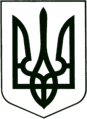 ФАСТІВСЬКА МІСЬКА РАДАКиївської областіВИКОНАВЧИЙ КОМІТЕТР О З П О Р Я Д Ж Е Н Н Я  «22»  травня 2023 року                         м.Фастів    		            № 120-одПро підготовку господарського комплексу таоб`єктів соціально-культурного призначення Фастівської міської територіальної громади до роботи в осінньо-зимовий період2023/2024 р.	 З метою належної і своєчасної підготовки житлово-комунального господарства та об`єктів соціально-культурного призначення Фастівської міської територіальної громади до роботи в осінньо-зимовий період 2023/2024 року та на виконання розпорядження голови Київської обласної державної адміністрації від 12 травня 2023 року № 352 «Про підготовку господарського комплексу та об’єктів соціально-культурного призначення Київської області до роботи в осінньо-зимовий період 2023/2024 року» керуючись п.20 ч.4 ст. 42 Закону України «Про місцеве самоврядування в Україні»:Утворити  оперативний штаб з питань підготовки господарського комплексу та об`єктів соціально-культурного призначення Фастівської міської територіальної громади до роботи в осінньо-зимовий період 2023/2024 року, у складі згідно додатку 1.Затвердити  план заходів з підготовки господарського комплексу та об`єктів соціально-культурного призначення Фастівської міської територіальної громади до роботи в осінньо-зимовий період 2023/2024 року ( далі - план заходів),  згідно додатку 2.Контроль за виконанням  розпорядження залишаю за собою.               Міський голова                                                                      Михайло НЕТЯЖУК                                                  Додаток 1                                                                                                до розпорядження міського голови                                                                                                № _ _______від ________ року    СКЛАДоперативного штабу з питань підготовки господарського комплексу та об`єктів соціально-культурного призначення Фастівської міської територіальної громади до роботи в осінньо-зимовий період 2023/2024рокуКерівник оперативного штабу:Нетяжук Михайло Володимирович                -   міський голова, керівник штабу;Заступник керівника оперативного штабу:Матвійчук Валентина Адольфівна                -  заступник міського голови з питань діяльності                                                                                              виконавчих органів ради, з питань ЖКГ;Секретар оперативного штабу:Зоренко Олена Аркадіївна                              -  начальник відділу житлово -                                                                             комунального господарства виконавчого 	                                                                 комітету Фастівської міської ради, секретар;Члени оперативного штабу:Авраменко Юрій Володимирович               - в.о.начальника КП «Фастівська ЖЕК»;Бондарчук Анатолій Миколайович             -  в.о.директора  КП «Фастівтепломережа»;Белько Світлана  Олександрівна                 - начальник управління регіонального розвитку 	                                                                та розвитку житлово-комунального                                                                                         господарства ФМР;Васильченко Андрій Володимирович         - державний інспектор з енергетичного нагляду                                   	відділу енергетичного нагляду Управління                                                                            Держенергонагляду у Київській області 	(за згодою);Герцун Андрій Васильович                               - генеральний директор КНП ФМР «Фастівська                                                                                         БЛІЛ»;Сасько Ігор Віталійович                                   - головний інженер ДП «Білоцерківське лісове 		                                                    господарство» (за згодою);Дубас Людмила Анатоліївна                           - в.о.директора КНП ФМР «Фастівський міський                                                                              ЦПМСД» ;Єриш Наталія Леондівна                                  -   начальник управління освіти виконавчого                                                                                                   комітету Фастівської міської ради;Коршак Вячеслав Юрійович                          -  в.о. директора КП ФМР  «Фастівводоканал»;Косович Тетяна Богданівна                            - начальник  відділу енергозбереження,                                                                                                                                                                                                                                                               енергоефективності та екології виконавчого                                                  комітету Фастівської міської ради;Представник                                                   - ПрАТ « ДТЕК КИЇВСЬКІ                                                                             РЕГІОНАЛЬНІ ЕЛЕКТРОМЕРЕЖІ»                                                                             (за згодою);   Скоробогата Вікторія Валентинівна             - в.о.начальника управління культури, молоді та туризму виконавчого комітету Фастівської	  	міської ради;Снігур Андрій Миколайович                         - заступник міського голови з питань діяльності виконавчих органів ради, з питань розвитку територій;Титаренко Роман Борисович                           - державний інспектор з енергетичного нагляду відділу енергетичного нагляду Управління Держенергонагляду у Київській області (за згодою);Усатюк Сергій Олександрович                       - старший  інженер з експлуатаційної                                                                             діяльності Васильківського відділення                                                                             АТ «Київоблгаз» (за згодою);Цедзінська Людмила Василівна                     - начальник фінансового управління виконавчого                                                                                          комітету Фастівської міської ради;Чемерський Олег Юрійович                           -  в.о.директора КП ФМР «Фастів-благоустрій»Керуючий справами (секретар)виконавчого комітету                                                                           Леся ТХОРЖЕВСЬКА                                                      Додаток 2                                                                                                до розпорядження міського голови                                                                                            №___ од від _____________року П Л А Н  З А Х О Д І Вз підготовки господарського комплексу та об`єктів соціально-культурного призначення Фастівської міської територіальної громади до роботи в осінньо-зимовий період 2023/2024 рокуПровести обстеження та аналіз фактичного стану об’єктів життєзабезпечення та об`єктів соціально-культурного призначення, розробити комплекс заходів щодо підготовки бюджетних установ та організацій, об’єктів теплопостачання, водопостачання, водовідведення, електропостачання, газопостачання, житлового і дорожнього господарства до роботи в осінньо-зимовий період 2023/2024 року. Розробити та затвердити графіки виконання робіт з підготовки об`єктів житлово-комунального господарства,  соціальної сфери  до осінньо-зимового періоду 2023/2024 року з визначенням фактичних обсягів робіт, щомісячним розписом їх виконання, коштами необхідними для їх виконання та закріплення відповідальних виконавців.                                                              управління освіти;фінансове управління;                                                               управління  культури молоді та туризму;                                                                    підприємства житлово-комунальної сфери;                                    заклади охорони здоров’я;                                                          Управління регіонального розвитку та                                                                     житлово-комунального господарства   ФМР;                                                   Управління розвитку територій та                        благоустрою ФМР;                                                                                       до 25.05.2023 року   2.Забезпечити виконання планових показників з комплексної підготовки об`єктів житлово-комунального господарства та об’єктів  соціальної сфери  до роботи  осінньо-зимовий період 2023/2024 року згідно з графіками.                                                             управління освіти;фінансове управління;                                                              управління  культури молоді та туризму;                                                                   підприємства житлово-комунальної сфери;                                  заклади охорони здоров’я;                                                        Управління регіонального розвитку та                                                                    житлово-комунального господарства   ФМР;                                                  Управління розвитку територій та                      благоустрою ФМР;                                                                                       до 15.09.2023 року   3.В межах наявних фінансових можливостей, забезпечити  проведення ремонтних робіт інженерних мереж і споруд  тепло-, водопостачання і водовідведення, газопостачання, електропостачання, доріг, об’єктів благоустрою до роботи в осінньо-зимовий період,  згідно з графіками.                                                                           керівники комунальних підприємств,                                                       Управління регіонального розвитку та                              житлово-комунального                          господарства ФМР;                                                  Управління розвитку територій та                        благоустрою ФМР;                                             до 15.09.2023 року    4.Забезпечити стовідсоткову готовність закладів закладів освіти та охорони здоровя’я, установ соціального захисту населення (школи-інтернати, будинки пристарілих тощо), до стабільної роботи в умовах осінньо-зимового періоду 2023/2024 років.                                                                            управління освіти,                                                                 управління соціального захисту населення,                                                              управління культури, молоді та туризму,                                    заклади охорони здоров’я;                                                         Управління регіонального розвитку та                                                                    житлово-комунального господарства ФМР;                                                     Управління розвитку територій та                         благоустрою ФМР;			До 01.09.2023 року5.Забезпечити технічну готовність наявної дорожньої техніки (автогрейдерів, бульдозерів, екскаваторів та інших спеціальних машин і механізмів), що можуть бути задіяні на очистці автодоріг від снігових заметів незалежно від форми власності та відомчої належності.                                                       керівники комунальних  підприємств;                                                          Управління регіонального розвитку та                                                                   житлово-комунального господарства ФМР;                                                    Управління розвитку територій та                         благоустрою ФМР;                               До 01.11.2023року6.Забезпечити готовність необхідних запасів паливно-мастильних та посипкових          матеріалів для забезпечення життєдіяльності населених пунктів Фастівської МТГ в особливих погодних умовах.                                                      керівники комунальних  підприємств;                                                        Управління регіонального розвитку та                                                                   житлово-комунального господарства ФМР;                                                  правління розвитку територій та                         благоустрою ФМР;        	      До 01.11.2023 року     7. Забезпечити контроль за завершенням робіт із знесення сухостійних дерев та насаджень, які можуть спричинити аварійні ситуації на вулицях (дорогах) під час осінньо-зимового періоду, виконати роботи щодо розчистки трас вздовж повітряних ліній електромереж.                                                                           Управління освіти;                                                                            керівникам комунальних                                                                             підприємств  міста, Фастівське                                                                               РП ПрАТ  «Київобленерго»                                                                                Постійно  8. Розробити та узгодити, в установленому порядку, оперативні плани спільних дій, спрямованих на локалізацію можливих наслідків аварій на системах газо-, електро-, тепло- і водопостачання та водовідведення усіх форм власності, забезпечити готовність аварійно-рятувальних служб до ліквідації наслідків надзвичайних ситуацій..                                                                          Сектор з питань надзвичайних                                              ситуацій та цивільного захисту,                                                                           комунальні підприємства,                                                         Управління регіонального розвитку та                                                                   житлово-комунального господарства ФМР;                                                   Управління розвитку територій та                        благоустрою ФМР;                          До 01.10.2023 року9. Розробити графіки обмежень постачання та відключень електроенергії підприємствам і організаціям у разі дефіциту паливно-енергетичних ресурсів та аварійних ситуацій, погодивши їх із міським головою, та врахувавши необхідність безперебійного постачання електроенергією опалювальних котелень, водопровідних та каналізаційних насосних станцій і очисних споруд.                                     ДТЕК «Київські регіональні                                            електричні мережі»(за згодою);	До 15.08.2023 року10.Вжити заходів щодо своєчасного проведення у повному обсязі  усіма підприємствами, установами та організаціями, що фінансуються із міського бюджету за спожиті енергоносії та ЖКП.                                                                         Комунальні підприємства;                                                       Управління регіонального розвитку та                                                                   житлово-комунального господарства ФМР;                                                    Управління розвитку територій та                         благоустрою ФМР;	                                                               Постійно11.Забезпечити своєчасне укладання на опалювальний період 2023/2024 року договорів на постачання  природного газу.                                                                       КП ФМР «Фастівтепломережа»                                                                       КП «Фастівська ЖЕК»;                                                   Управління регіонального розвитку та                            житлово-комунального                        господарства ФМР;                                                Управління розвитку територій та                    благоустрою ФМР;                  управління освіти;                                                        управління культури, молоді та туризму                                                                                      До 30.09.2023 року12.Передбачити у місцевому бюджеті, кошти на підготовку житлово-комунального господарства до роботи в осінньо-зимовий період 2023/2024 року.                                                                        Фінансове управління	До 01.07.2023 року13. Проаналізувати стан наявності на підприємствах житлово-комунальної галузі дозвільної документації на виконання робіт з підвищеної небезпеки та експлуатації обладнання підвищеної небезпеки та, в разі її відсутності, вжити заходів щодо її отримання.                                                                            Керівники комунальних підприємств;                                                         Управління регіонального розвитку та                                житлово-комунального                            господарства ФМР;                                                    Управління розвитку територій та                         благоустрою ФМР;                                                                                         До 01.10.2023 року14. Забезпечити контроль за проведенням пробного запуску об’єктів теплопостачання , подальшим оформленням актів готовності до опалювального періоду відповідно до Правил підготовки теплових господарств до опалювального періоду, затверджених спільним наказом Міністерства палива та енергетики України, Міністерства з питань житлово-комунального господарства України  від 10.12.2008 р. №620/378.                                                                           Комунальні підприємства,                                                                                                                                                                                               управління освіти,                                                                           заклади охорони здоров’я;                                                       Управління регіонального розвитку та                              житлово-комунального                           господарства ФМР;                                                  Управління розвитку територій та                       благоустрою ФМР;	                     До 01.09.2023 року15. Проводити інформаційно-роз’яснювальну із населенням щодо навчання правилам пожежної безпеки в побуті,  а також щодо правил  користування  генераторами,  інформувати населення про заборону спалювання сухої  трави.                                                                       Фастівський РУ ГУ ДСНС у Київській обл.                                                                Управління регіонального розвитку та                                       житлово-комунального                                    господарства ФМР;                                                           Управління розвитку територій та                                благоустрою ФМР;          КСОН                                              Постійно, протягом весняно-осіннього сезону16. Опрацювати питання та затвердити тарифи на теплову енергію із альтернативних джерел теплопостчання 	Косович Т.Б.             	До 15.09.2023 року17. Забезпечити у достатній кількості запаси палива (деревина, вугілля, пелети тощо) для роботи твердопаливних котлів в опалювальний період.	КП «Фастівтепломережа», 	управління освіти,                                                                           комунальні підприємства	 до 01.11.2023 року18. Забезпечити необхідні запаси матеріалів та палива, на випадок аварійних ситуацій у зимовий, для негайної їх ліквідації.	Комунальні підприємства	 до 01.11.2023 року19.Проводи інформаційно роз’яснювальну роботу серед населення щодо завчасної заготівлі деревини.                                          	Голови КСОН	Управління регіонального розвитку та                              житлово-комунального                          господарства ФМР;                                                 Управління розвитку територій та                       благоустрою ФМР;	Термін постійно20. Забезпечити проведення кронування та обрізку дерев, а також видалення аварійних дерев для зменшення аварійних ситуацій на електричних мережах та недопущення перекриття руху транспорту при несприятливих погодних умовах.	Комунальні підприємства	ДТЕК «Київські регіональні електромережі»	 до 15.11.2021року 21. Визначити проблемні моменти в  електропостачанні  на території Фастівської МТГ та вжити заходи по їх усуненню.		Комунальні підприємства	                                                                      ДТЕК «Київські регіональні електромережі»		Управління регіонального розвитку та                               житлово-комунального                           господарства ФМР;                                                   Управління розвитку територій та                                                                             благоустрою ФМР	  до 15.11.2023 року22. Розробити графіки чергування відповідальних осіб у пунктах обігріву та пунктах незламності у разі застосування графіків стабілізаційних/екстренних відключень електроенергії.		Управління освіти		До 01.09.2023 року23. Оновити  інформацію по табелях оснащеності по кожному із пунктів незламності та обігріву (матраци, каремати, медикаменти, засоби гігієни, продукти харчування, ліхтарі тощо).	Управління освіти, 	Швидка Ж.П.	До 01.10.2023 року24. Передбачити створення запасів палива для роботи генераторів у пунктах незламності та пунктах обігріву, розробити графік розвезення палива по кожному із них. 		КП «Фастівтепломрежа»	До 01.10.2023 року25. Оновити список  жителів громади (одиноких, соціальнонезахищених) та  дітей, які потребуватимуть надання допомоги у разі тривалої відсутності електроенергії/газу). Опрацювати питання місць перебування сімей з дітьми, які проживають у населених пунктах, де відсутні заклади освіти та пункти обігріву,  - у разі відсутності електропостачання. 	Управління освіти, 	Швидка Ж.П., 	Давиденко О.П.	До 01.10.2023 року 25.1. Опрацювати питання місць перебування сімей з дітьми, які проживають у населених пунктах, де відсутні заклади освіти та пункти обігріву,  - у разі відсутності електропостачання. 	Швидка Ж.П.,	Фастівський міський центр соціальних служб,Територіальний центр соціального обслуговування громадян,Служба у справах дітей та сім’їДо 01.10.2023 року26.Забезпечити підготовку до розгортання мобільних пунктів обігріву для постраждалих осіб, у разі руйнування помешкань через ракетні обстріли у осінньо-зимовий період. Сектор з питань надзвичайних ситуацій, цивільного захисту населення спільно із                                                                          Фастівський  РУ ГУ ДСНС України у 	                                                                      Київській області (за згодою)		До 01.10.2023 року 27. Забезпечити належне обслуговування генераторів в міжопалювальний період, для безпроблемного їх запуску, у разі необхідності.		 Комунальні підприємства	                                                                       Заклади охорони здоров’я                                                                           Управління регіонального розвитку та                             житлово-комунального                         господарства ФМР;                                                 Управління розвитку територій та                                                                           благоустрою ФМР		Протягом весняно-літнього періоду28. Провести роботу із надавачами телекомунікаційних послуг, щодо покращення роботи зв’язку у  разі довготривалої відсутності електроенергії, враховуючи досвід зими 2022-2023 року.Сектор з питань надзвичайних ситуацій, цивільного захисту населення	До 	15.09.2023 року	29. Підготувати та обстежити сховища (найпростіші укриття), підготувати запаси твердого палива для забезпечення роботи  «Буржуйок» . Сектор з питань надзвичайних ситуацій, цивільного захисту населення;	                                                                       КП «Фастівська ЖЕК»		До 15.09.2023року30. Забезпечити заготівлю дров для надання банних послуг у лазні. 	                                                                        КП Фастівський ККП		До 15.09.2023 року31. Забезпечити об’єкти критичної інфраструктури та інші важливі об’єкти життєзабезпечення громади – резервними джерелами електропостачання.		Комунальні підприємства;	Управління регіонального розвитку та                               житлово-комунального                           господарства ФМР;                                                   Управління розвитку територій та                                                                             благоустрою ФМР		До 01.10.2023року32. Опрацювати алгоритм дій на підприємствах критичної інфраструктури, у разі виникнення надзвичайних ситуацій (ракетний обстріл, відсутність електрики/газу, пошкодження водозаборів, руйнування багатоквартирних будинків тощо).		Заклади охорони здоров’я;		Комунальні підприємства;	Управління регіонального розвитку та                              житлово-комунального                           господарства ФМР;                                                  Управління розвитку територій та                                                                            благоустрою ФМР		До 15.08.2023 рокуКеруючий справами (секретар)виконавчого комітету                                                                     Леся         ТХОРЖЕВСЬКА   